Annual Rockport Wine Festival 2022Benefitting the TEXAS Maritime MuseumFood / Merchandise Vendor Application & Contract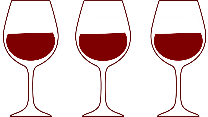 FESTIVAL DATES: SATURDAY, MAY 28, 2022FESTIVAL TIMES: 2:00 PM – 11:00 PMLOCATION: TEXAS Maritime Museum Grounds          1202 Navigation Circle, Rockport TX 78382 BOOTH SIZE: The festival will provide ample space under a tent, Two 8’ tables, and two chairs. There will be no charge for electricity, but electrical needs must be provided below. Table covering in not provided.BOOTH FEE: $200 per booth. APPLICATION DEADLINE: Applications must be received by the Festival Committee no later than May 1, 2022, at the Texas Maritime Museum Festival of Wines, 1202 Navigation Circle, Rockport, Texas 78382.HEALTH COMPLIANCE: The FOOD Vendor is responsible for all health compliance required by the Aransas County Environmental Health Department. See “Requirement Guidelines” that are attached. The Food Vendor agrees to comply with the following schedules: SET-UP: SATURDAY, MAY 28 must be completed between 8:00 AM – 12:00 PM TEAR DOWN: Off premises no later than 11:00 PMNo vehicles or pets are permitted on the festival grounds.  Please Come Prepared with a Dolly. FOOD Vendor NAME: _________________________________________________________ CONTACT NAME: ________________________________________________________________ MAILING ADDRESS: ______________________________________________________________ CITY/STATE: _________________________________ZIP:________PHONE:_________________ WEB SITE ADDRESS: _____________________________________________________________ EMAIL ADDRESS: ________________________________________________________________LIST THE FOOD ITEMS YOU WILL BE SELLING, INCLUDING PRICE: ________________________________________________________________________________________________________________________________________________________________________________________________________________________________________________LIST YOUR ELECTICAL NEEDS (BE SPECIFIC): (Example: 120 volts, 2 outlets, 15 amps each). See “Calculating Electrical Usage” attached. You are limited to 3600 watts. ______________________________________________________________________________________________________________________________________________________________________________________________________________________________________________________________________________________________________________________________We understand that the Festival Committee has the right to make changes to the rules and regulations regarding this event as it, in its sole discretion, deems necessary and proper. Upon notice to the FOOD Vendor, all such actions are to become a part of this contract and binding to the parties herein. The Texas Maritime Museum, the Festival Committee, its officers, agents, employees, and other representatives shall not be held liable for, and they are hereby released from liability for, any damages, loss harm, or injury to the person or property of the exhibitor or any of its officers, agent’s employees, and their representatives, resulting from theft, fire, water, weather, accident, or other cause. The FOOD Vendor shall indemnify, defend, and protect the Texas Maritime Museum and the Festival Committee and hold harmless from any and all claims, demands, suits, liability, damages, loss costs, attorney’s fees, and expenses of whatever kind or nature which might result from or arise out of any action or failure to act on the part of the FOOD Vendor or any of its officers, agents, employees, or other representatives. Enclosed is our check in the amount of $_________ ACCEPTED and AGREED TO:_____________________________________________________ Date: _________________Mail completed application along with a check to: Texas Maritime Museum 1202 Navigation Circle, Rockport, TX 78382The Vendor Committee will review and notify before processing your payment.  If approved, you will receive an email from execasst@texasmaritimemuseum.org  OR  educator@texasmaritimemuseum.org(CALCULATING ELECTRICAL USAGE)How do I find out how much electricity something uses? The simplest way is to just look at the label! Nearly everything you can plug into the wall has a label that in some format tells how much electricity it uses. It may be printed directly into the plastic or metal. It’s often located on the bottom or side of the device or possibly where the power cord enters the unit. If the device is powered with an AC/DC adapter, the electrical rating is usually listed on the adapter itself. The formula: Amps x Volts = Watts (US electricity is 120 volts) If the label only gives the number of amps and not the number of watts, then just multiply the amps by 120 to get the number of watts. An example: An air conditioner that uses 4.8 amps uses 4.8 x 120 m= 576 watts. You may have noticed that appliances may be labeled 110, 115, 0r 120 volts. Appliances are actually designed to accept a range of voltages between 110-120 volts and the exact voltage coming out of your electrical socket can vary depending on conditions at the power plant and in your own home. Let’s just agree that when we say 120 volts, we understand that it’s actually a range between 110-120; therefore, just use 120 in your calculations.                                                                                                                                                                                                                                                          I am willing to make a donation of an item or Gift Certificate as a tax-deductible donation for the Rockport Wine Festival & Patron Party to be held on Thursday, May 26 from 6-11pm.ITEM DONATED: ___________________________________________________________ITEM VALUE: _______________________________________________________________